КАРАР                                                                                                       ПОСТАНОВЛЕНИЕ  № 64      «28»  октябрь 2022 й.                                                                    «28»октября 2022 г О присвоении адреса Руководствуясь Федеральным законом от 06.10.2003 №131-ФЗ "Об общих принципах организации местного самоуправления в Российской Федерации", Федеральным законом от 28.12.2013 №443-ФЗ "О федеральной информационной адресной системе и о внесении изменений в Федеральный закон "Об общих принципах организации местного самоуправления в Российской Федерации", Правилами присвоения, изменения и аннулирования адресов, утвержденными Постановлением Правительства Российской Федерации от 19.11.2014 №1221, Приказом Минфина России от 05.11.2015 №171н «Об утверждении Перечня элементов планировочной структуры, элементов улично-дорожной сети, элементов объектов адресации, типов зданий (сооружений), помещений, используемых в качестве реквизитов адреса, и правил сокращенного наименования адресообразующих элементов»,  ПОСТАНОВЛЯЮ:1. Присвоить следующий адрес: Земельному участку с кадастровым номером 02:16:110201:728 присвоить адрес: Российская Федерация, Республика Башкортостан, Буздякский  муниципальный район, Сельское поселение Арслановский сельсовет, село Старые Богады, улица Заречная, земельный участок 26/1. 2. Разместить сведения об адресах объектов адресации в Государственном адресном реестре;3. Контроль за исполнением настоящего Постановления оставляю за собой. Глава сельского поселения Арслановский сельсовет                                                                         В.К.Хафизов    Башкортостан РеспубликаhыБүздəк районымуниципаль районынынАрыслан ауыл советыауыл биләмәһехакимияте452722, Иске Богазы ауылыҮҙәк урамы, 53/3Тел2-91-83, 2-93-30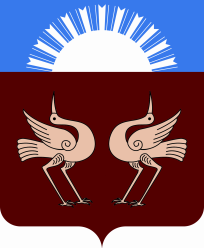 Республика БашкортостанАдминистрациясельского поселенияАрслановский сельсоветмуниципального районаБуздякский район452722, с. Старые БогадыУл.Центральная, 53/3Тел. 2 -91-83, 2-93-30